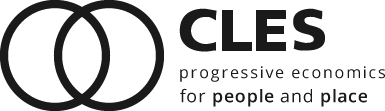 Application form Please complete this form so that the word count does not exceed 2,500 words. Write your answers within the text boxes in font size 12 and format the document for readability. Application for employment as: ............................___________________________________________________________________________________This section will not be seen by the recruitment panel as part of our name-blind selection process.Please confirm you have completed the Equal Opportunities Monitoring Form: ___________________________________________________________________________________Education and trainingQualificationsEmployment historyKnowledge Communication Planning/project managementAnalytical skills IT skillsWhy do you want to work for CLES?Name............................Phone No............................Address............................Email............................Postcode............................Email............................Please detail relevant education & training:___Please detail relevant qualifications:___Please detail your employment history/relevant experience:___Please detail your knowledge of/interest in at least one of the following policy areas:Public service reform and local governmentInvestment/finance and applied economicsHousing/place making/property/landParticipative and representative democracy/social activismDescribe a time when you won someone over to your point of view. Your answer should include how your opinions contrasted, and what key things you did to persuade them. What was the outcome? Describe a situation when you had to juggle lots of different activities at the same time. How did you manage the situation and what difficulties did you encounter?Describe a situation where you had to put your analytical skills to work to gather the necessary information to evidence an issue. How did you go about doing this?Please detail the software with which you have a working knowledge, including any specific knowledge of statistical software and/or GIS.Please describe why you would like to work for CLES, detailing how your skills and experience will help you in the role.